Get your Rodeo (Dog!) On!!!Trillium Valley Dog Training and Mahogany Ridge will be holding 2 Rodeo Dog Seminars with Mary Martin and Elaine Mayowski two of the founders of Rodeo Dog Company!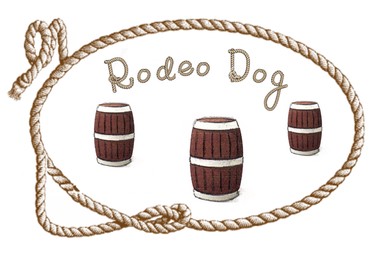 June 29th, 20241st Seminar 9:00 – 11:00,  2nd Seminar 11:30 – 1:30Fun Match 1:30 – 3:00Pre-registration required, closing date: June 24, 2024Working spots are $50/handler and one dog. Auditors – no dog - $20.00Seminars will be held at Mahogany Ridge in Culpeper, VAFor more information and to register, email: trilliumvalley@verizon.net or call 540-987-9632